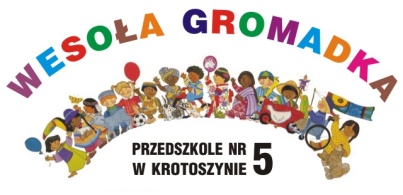 REKRUTACJAna rok szkolny 2015/16Od 2 do 20 marca 2015 roku składanie  wniosków w przedszkolu                    WNIOSEK O PRZYJĘCIE DZIECKA MOŻNA POBIERAĆ W KANCELARII PRZEDSZKOLA NR 5WYPEŁNIONE WNIOSKI WRAZ Z ZAŁĄCZNIKAMI NALEŻY OSOBIŚCIE REJESTROWAĆ U DYREKTORA PRZEDSZKOLA – CODZIENNIE W GODZINACH OD 8.00 DO 16.00I.   ETAP REKRUTACJI - KRYTERIA USTAWOWEII.  ETAP REKRUTACJI - KRYTERIA LOKALNE Ustalone przez organ prowadzący na podstawie uchwały  Rady Miejskiej w Krotoszynie z dnia 29 stycznia 2015 r.Należy potwierdzić spełnianie danego kryterium poprzez dołączenie do wniosku:Oświadczenie o zatrudnieniu obojga rodziców/prawnych opiekunów lub prowadzeniu przez nich gospodarstwa rolnego, lub działalności gospodarczej.Oświadczenie o uczęszczaniu rodzeństwa kandydata do tego przedszkola lub funkcjonującej w pobliżu szkoły lub żłobka.Oświadczenie o dogodnym położeniu wybranego przedszkola względem miejsca pracy jednego z rodziców/prawnych opiekunów   kandydata lub miejsca zamieszkania.Informacja zawarta we wniosku o przyjęcie do przedszkola, określająca potrzebę opieki nad kandydatem, przekraczająca 8 godzin dziennie.TERMINY POSTĘPOWANIA REKRUTACYJNEGO, SKŁADANIA DOKUMENTÓW ORAZ POSTĘPOWANIA UZUPEŁNIAJĄCEGOTryb odwoławczy W terminie 7 dni od dnia podania do publicznej wiadomości listy kandydatów przyjętych i kandydatów nieprzyjętych, rodzic/prawny opiekun kandydata może wystąpić do komisji rekrutacyjnej z wnioskiem o sporządzenie uzasadnienia odmowy przyjęcia kandydata do danego przedszkola.Uzasadnienie sporządza się w terminie 5 dni od dnia wystąpienia przez rodzica/ prawnego opiekuna kandydata z wnioskiem. Uzasadnienie zawiera przyczyny odmowy przyjęcia, w tym najniższą liczbę punktów, która uprawnia do przyjęcia oraz liczbę punktów, którą uzyskał kandydat w postępowaniu rekrutacyjnym.Rodzic/ prawny opiekun kandydata może wnieść do dyrektora przedszkola odwołanie od rozstrzygnięcia komisji rekrutacyjnej, w terminie 7 dni od dnia otrzymania uzasadnienia.Dyrektor przedszkola rozpatruje odwołanie od rozstrzygnięcia komisji rekrutacyjnej w terminie   7 dni  od dnia                 otrzymania odwołania.Na rozstrzygnięcie dyrektora przedszkola służy rodzicowi/prawnemu opiekunowi kandydata skarga do sadu administracyjnego.L.p.KryteriumDokument potwierdzający spełnianie kryterium1.Wielodzietność rodziny kandydataOświadczenie o wielodzietności rodziny kandydata2.Niepełnosprawność kandydataOrzeczenie o potrzebie kształcenia specjalnego wydane ze względu na niepełnosprawność, orzeczenie o niepełnosprawności lub o stopniu niepełnosprawności.3.Niepełnosprawność jednego z rodziców kandydataOrzeczenie o niepełnosprawności lub o stopniu niepełnosprawności lub orzeczenie równoważne w rozumieniu przepisów ustawy z dnia 27 sierpnia 1997 r. o rehabilitacji zawodowej i społecznej oraz zatrudnianiu osób niepełnosprawnych ( Dz. U. z 2011 r.  Nr 127, poz. 721 z późn. zm.)4.Niepełnosprawność obojga rodziców kandydataOrzeczenia o niepełnosprawności lub o stopniu niepełnosprawności lub orzeczenie równoważne w rozumieniu przepisów ustawy z dnia 27 sierpnia 1997 r. o rehabilitacji zawodowej i społecznej oraz zatrudnianiu osób niepełnosprawnych ( Dz. U. z 2011 r. Nr 127, poz. 721 z późn. zm.)5.Niepełnosprawność rodzeństwa kandydataOrzeczenie o niepełnosprawności lub o stopniu niepełnosprawności lub orzeczenie równoważne w rozumieniu przepisów ustawy z dnia 27 sierpnia 1997 r. o rehabilitacji zawodowej i społecznej oraz zatrudnianiu osób niepełnosprawnych ( Dz. U. z 2011 r. Nr 127, poz. 721 z późn. zm.)6.Samotne wychowywanie kandydata w rodziniePrawomocny wyrok sądu rodzinnego orzekający rozwód  lub separacje lub akt zgonu oraz oświadczenie o samotnym wychowywaniu dziecka oraz niewychowywaniu żadnego dziecka z jego rodzicem7.Objęcie kandydata pieczą zastępcząDokument poświadczający objęcie dziecka pieczą zastępcza zgodnie z ustawa z dnia 9 czerwca 2011 r. o wspieraniu rodziny i systemie pieczy zastępczej ( Dz. U. z 2013 r. poz. 135, z 2012 r. poz. 1519 oraz z 2013 r. poz. 154 i 866)Lp.KryteriumSkala punktów1.Zatrudnienie obojga rodziców/prawnych opiekunów lub prowadzenie przez nich gospodarstwa rolnego, lub działalności gospodarczej32.Uczęszczanie rodzeństwa kandydata do tego przedszkola lub funkcjonującej  w pobliżu szkoły, lub żłobka23.Dogodne położenie wybranego przedszkola względem miejsca pracy jednego z rodziców/prawnych opiekunów kandydata lub miejsca ich zamieszkania24.Zadeklarowanie przez rodziców/prawnych opiekunów kandydata korzystania przez niego z pełnej oferty przedszkola w wymiarze przekraczającym 8 godzin dziennie1L.p.Rodzaj czynnościTermin postępowania rekrutacyjnegoTermin postępowania uzupełniającego1.Składanie wniosków wraz z załącznikami      02 - 20 marca b.r.3-4 sierpnia br.2.Podanie do publicznej wiadomości listy kandydatów zakwalifikowanych i kandydatów niezakwalifikowanych24 marca b.r.                 godz. 12.006 sierpnia br.                        godz. 12.003.Podanie do publicznej wiadomości listy kandydatów przyjętych   i kandydatów nieprzyjętych27 marca b.r.                         godz. 12.006 sierpnia b.r.                     godz. 14.004.Możliwość wystąpienia z wnioskiem do Przewodniczącego Komisji o uzasadnienie odmowy przyjęcia.do 7 dni od dnia podania do publicznej wiadomości listy kandydatów przyjętych  i kandydatów nieprzyjętychdo 7 dni od dnia podania do publicznej wiadomości listy kandydatów przyjętych  i kandydatów nieprzyjętych5.Przygotowanie i wydawanie uzasadnienia odmowy przyjęcia przez Przewodniczącego Komisjido 5 dni od daty złożenia wniosku  o sporządzenie uzasadnienia odmowy przyjęciado 5 dni od daty złożenia wniosku  o sporządzenie uzasadnienia odmowy przyjęcia6.Możliwość wniesienia do dyrektora przedszkola odwołania od rozstrzygnięcia komisji rekrutacyjnej wyrażonego w pisemnym uzasadnieniu odmowy przyjęciado 7 dni od terminu                                                          otrzymania pisemnego uzasadnienia  odmowy przyjęciado 7 dni od terminu                                                          otrzymania pisemnego uzasadnienia  odmowy przyjęcia7.Rozstrzygnięcie przez dyrektora odwołania od rozstrzygnięcia komisji rekrutacyjnej wyrażonego w pisemnym uzasadnieniu odmowy przyjęciado 7 dni od dnia złożenia, do dyrektora odwołania                     od rozstrzygnięcia komisji rekrutacyjnejdo 7 dni od dnia złożenia, do dyrektora odwołania                     od rozstrzygnięcia komisji rekrutacyjnej